.WALK FORWARD X 3, TOUCH, WALK BACK X 3, TOUCHGRAPEVINE RIGHT, TOUCH, GRAPEVINE LEFT, TOUCHREPEATA - B 'L'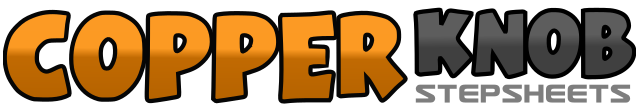 .......Count:16Wall:1Level:Beginner.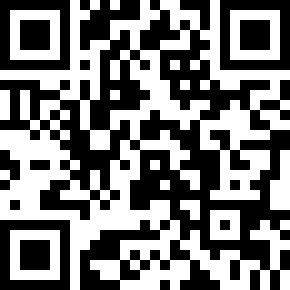 Choreographer:Val Myers (UK)Val Myers (UK)Val Myers (UK)Val Myers (UK)Val Myers (UK).Music:Lucille - The DeansLucille - The DeansLucille - The DeansLucille - The DeansLucille - The Deans........1-2Step right forward, step left forward3-4Step right forward, touch left together1-2Step left back, step right back3-4Step left back, touch right together1-2Step right to side, cross left behind right3-4Step right to side, touch left together5-6Step left to side, cross right behind left7-8Step left to side, touch right together